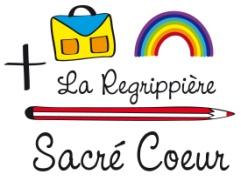 PROTOCOLE SANITAIRE DE RENTREE PRINCIPES D’ACCUEIL et DE FONCTIONNEMENT Pour l’année scolaire 2022-2023, le ministère de l’Éducation nationale et de la Jeunesse maintient une stratégie reposant sur un enseignement en présence, pour la réussite et le bien-être des élèves, tout en limitant la circulation du virus au sein des écoles et établissements scolaires. Une cohérence avec les règles applicables en dehors du milieu scolaire est également recherchée pour cette année scolaire. Afin de mettre en oeuvre des mesures proportionnées, le ministère de l’Éducation nationale et de la Jeunesse a établi, en lien avec les autorités sanitaires, une graduation comportant un socle de mesures et trois niveaux de protocole :  socle de mesures  niveau 1 / niveau vert  niveau 2 / niveau orange   niveau 3 / niveau rougeACCUEIL DES ELEVES L’enseignement en présence est privilégié pour tous les élèves et sur l’ensemble du temps scolaire selon les modalités suivantes : socle : accueil en présentiel de tous les élèves ; niveau 1 / niveau vert : accueil en présentiel de tous les élèves ; niveau 2 / niveau orange : accueil en présentiel de tous les élèves ; niveau 3 / niveau rouge : hybridation possible au lycée lorsque la configuration de l’établissement le nécessite (en particulier lorsque cela est rendu nécessaire pour la bonne application des mesures prévues par le présent cadre sanitaire). ENTREES ET SORTIESLa limitation du brassage des élèves Socle : pas de limitation du brassage entre groupes d’élèves ;  niveau 1 / niveau vert : la limitation du brassage entre groupes d’élèves n’est pas obligatoire. Les regroupements importants (évènements brassant l’ensemble des élèves par exemple) sont à éviter ;  niveau 2 / niveau orange : la limitation du brassage entre élèves de groupes différents (groupes de classes ou niveau) est requise. Cette limitation est d’autant plus nécessaire lorsque la distanciation entre élèves d’un même groupe peut difficilement être respectée (en particulier à l’école maternelle) ;  niveau 3 / niveau rouge : la limitation du brassage entre élèves de groupes différents (groupes de classes ou niveau) est requise. Dans le premier degré, le brassage entre élèves de classes différentes doit être évité pendant la restauration. Cette limitation est d’autant plus nécessaire lorsque la distanciation entre élèves d’un même groupe peut difficilement être respectée (en particulier à l’école maternelle). (…)L’arrivée et le départ des élèves dans l’établissement peuvent être étalés dans le temps. Cette organisation dépend évidemment du nombre d’élèves accueillis, des personnels présents et des possibilités d’adaptation du transport scolaire, y compris celui des élèves en situation de handicap. Donc, aux niveaux 2 (orange) et 3 (rouge) pour limiter le brassage des élèves, Les horaires d’entrée et de sortie de l’école sont décalés : Entrée : 	. Petit portail : 8h20 : GS-CP  /   8h30:TPS-PS-MS	                            	. 	. Grand portail : 8h20:CE1-CE2 /  8h30:CM1-CM2Sortie : 	. Petit portail : périscolaire	                            	                                                                           	. Grand portail : 16h15 : TPS-PS-MS + GS-CP /16h20 : CE-CMUn adulte sera au portail pour accueillir les élèves. Les parents ne sont pas autorisés à pénétrer dans l’école. Un sens de circulation sera prévu dans l’école et dans les classes avec des affichages explicatifs.Aux autres niveaux (socle et niveau 1 /vert), les parents peuvent venir dans la cour.Les horaires de la pause méridienne sont décalés d’une demi-heure. Les élèves sortent à 11h30 et reviennent en classe à 13h.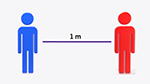 DISTANCIATION PHYSIQUEA l’école maternelle, la distanciation ne s’impose pas entre les élèves d’un même groupe (groupe de classes ou niveaux), que ce soit dans les espaces clos (salle de classe, couloirs, etc.) ou dans les espaces extérieurs. Dans les écoles élémentaires, les collèges, et les lycées, l’espace est organisé de manière à maintenir la plus grande distance possible entre les élèves. A compter du niveau 2 (niveau orange), la distanciation physique est maintenue entre les élèves de groupes différents (groupes de classes ou niveaux). RECREATIONSLes récréations sont organisées par groupes, en tenant compte des recommandations relatives aux gestes barrières ; en cas de difficultés importantes d’organisation, elles peuvent être remplacées par des temps de pause en classe. A l’école du Sacré Cœur, aux autres niveaux socle et niveau 1 /vert,, les élèves pourront sortir et jouer ensemble dans la cour : 10h-10h30 : TPS-PS-MS-GS / 10h-10h15 : CP-CE-CM14h45-15h15 : TPS-PS-MS-GS / 14h45-15h : CP-CE-CMA partir niveau 2 / niveau jaune : Les horaires de récréation seront décalés et la cour sera divisée en 2 pour éviter le brassage des élèves de deux classes différentes. La classe est aérée pendant ce tempsLes horaires des récréations sont les suivants : 	10h–10h30 : TPS-PS-MS-GS  / 10h-10h15 : CP / 10h30–10h45 : CE-CM14h45–15h : CE-CM  /  15h10-15h25 : GS-CP  /  15h10–15h40 : TPS-PS-MSEPS Le maintien de la pratique des activités physiques et sportives est un objectif important pour la prochaine année scolaire. Elles se déroulent selon les modalités suivantes :  socle : les activités physiques et sportives sont autorisées en intérieur et en extérieur sans restriction ;  niveau 1 / niveau vert : les activités physiques et sportives sont autorisées en intérieur et en extérieur sans restriction ;  niveau 2 / niveau orange : les activités physiques et sportives se déroulent en principe à l’extérieur. Toutefois, lorsque que la pratique en intérieur est indispensable (intempéries, disponibilité des installations, etc.), elle se fait dans le respect d’une distanciation adaptée à l’activité. Les sports de contact ne sont pas autorisés ;  niveau 3 / niveau rouge : les activités physiques et sportives se déroulent en principe en extérieur. Toutefois, lorsque que la pratique en intérieur est indispensable (intempéries, disponibilité des installations, etc.), seules les activités de basse intensité compatibles avec une distanciation sont autorisées. LAVAGE DES MAINS : Le lavage des mains plusieurs fois dans la journée :  à l’arrivée dans l’établissement  avant et après chaque repas ;   avant et après les récréations ; après être allé aux toilettes ;   le soir dès l’arrivée au domicile.Nous attirons votre attention qu’avant les récréations (matin et après-midi), dans les classes de CE-CM, le lavage des mains se fera parfois avec du gel hydroalcoolique. Merci de vous manifester en cas d’allergies. ORGANISATION DU MENAGEUn nettoyage désinfectant des surfaces les plus fréquemment touchées par les élèves et personnels dans les salles, ateliers et autres espaces communs (comme les poignées de portes) est fortement recommandé dans le socle des mesures. A partir du niveau 1, il est réalisé selon les modalités suivantes :  niveau 1 / niveau vert : au moins une fois par jour niveau 2 / niveau orange : plusieurs fois par jour  niveau 3 / niveau rouge : plusieurs fois par jourUn nettoyage des sols et des grandes surfaces (tables, bureaux) est réalisé au minimum une fois par jour.  Un nettoyage désinfectant des surfaces les plus fréquemment touchées par les élèves et personnels dans les salles, ateliers et autres espaces communs (comme les poignées de portes et les interrupteurs) est également réalisé plusieurs fois par jour.  L’aération et la ventilation des classes et autres locauxL’aération fréquente des locaux est une des principales mesures collectives de réduction du risque de transmission du SARS-CoV-2. A partir du niveau 1 (niveau vert), les salles de classe ainsi que tous les autres locaux occupés durant la journée sont aérés au moins 15 minutes le matin avant l’arrivée des élèves, pendant chaque récréation, PORT DU MASQUEQue ce soit pour le socle ou les trois niveaux de protocole, les règles relatives au port du masque applicables aux adultes et aux enfants en population générale s’appliquent au milieu scolaire (les règles applicables à l’espace public pour les espaces extérieurs et celles applicables aux établissements recevant du public de même nature pour les espaces intérieurs). Elles sont définies par les autorités sanitaires.Lorsque qu’il est requis, le masque doit assurer une filtration supérieure à 90 % (masque « grand public » relevant anciennement de la catégorie 1 ou masque chirurgical par exemple).Pour les adultes : A partir du niveau 1 / vert, les adultes de l’école continueront à porter un masque de catégorie 1 ou des masques chirurgicaux. Pour les élèves : 􀁸 pour les élèves des écoles maternelles le port du masque est à proscrire 􀁸 pour les élèves des écoles élémentaires (CP-CE-CM)	socle : pas de masque                                                                                                          niveau 1 / niveau vert : masque obligatoire pour les élèves de CP-CE-CM                                         niveau 2 / niveau orange : masque obligatoire pour les élèves de CP-CE-CM                               niveau 3 / niveau rouge : masque obligatoire pour les élèves de CP-CE-CM Nous demandons donc à tous les élèves du CP au CM2 d’apporter chaque jour (à partir du niveau 1 / vert)Deux masquesDeux petits sacs (un pour les masques sales et un pour les masques propres). Ces sacs doivent être marqués : masques propres / masques sales. Merci d’écrire aussi le prénom  de l’enfant sur chaque sac.CONTINUITE PEDAGOGIQUELa continuité pédagogique est un dispositif pédagogique permettant aux élèves de continuer leurs apprentissages à distance.  Dans chaque classe, la continuité pédagogique sera mise en place pour les cas suivants : La classe est fermée pendant 7 jours (dès le 1er cas)L’absence d’un (d’) élève(s) en cas d’apparition de symptômes évoquant la COVID-19 chez l’élève ou dans sa famille. De même, les élèves ayant été testés positivement au SARS-Cov2, ou dont un membre du foyer a été testé positivement, ou encore identifiés comme contact à risquePrincipes : Les élèves continuent leurs apprentissages de chez eux.Les activités sont proposées chaque jour par l’(les) enseignante(s) de la classe. Les élèves doivent effectuer le travail demandé et en rendre compte auprès de (des enseignante(s)Moyens, supports utilisés :  Outils de la classe (cahiers, fichiers, fiches…) Utilisation d’un padlet par classeActivités en ligne (sur des sites recommandés par le Ministère de l’Education, de la Jeunesse et des Sports.Possibilité de proposer des enseignements par visio pour les élèves du CP au CM2Communication avec les familles : La communication se fera par le biais de la boîte courriel de chaque classe.En cas de questionnement, n’hésitez pas à envoyer un courriel à (aux enseignante(s)  concernée(s).Dans certains cas, le suivi des élèves pourra aussi se faire par téléphone.LA FORMATION, L’INFORMATION ET LA COMMUNICATIONLa formation, l’information et la communication Le personnel Le personnel de direction, les directeurs d’école, les professeurs ainsi que tous les autres personnels sont formés aux gestes barrières, aux règles de distanciation physique et au port du masque pour eux-mêmes et pour les élèves dont ils ont la charge le cas échéant. Cette formation doit être adaptée à l’âge des élèves pris en charge. Les élèves Les élèves bénéficient d’une information pratique sur les gestes barrières dont l’hygiène des mains et le port du masque ainsi que d’une explication concernant l’actualisation des différentes mesures. Celle-ci est adaptée à l’âge des élèves. Une attention particulière doit être apportée aux élèves en situation de handicap pour leur permettre, en fonction de leur âge, de réaliser les gestes barrières par une pédagogie, des supports ou, le cas échéant, un accompagnement adapté. PROCEDURE DE GESTION EN CAS DE COVID Les symptômes évocateurs sont : toux, éternuement, essoufflement, mal de gorge, fatigue, troubles digestifs, sensation de fièvre, etc. EN CAS DE SURVENUE D’UN OU PLUSIEURS SYMPTOMES CHEZ UN ELEVE : Conduite à tenir : o Isolement immédiat de l’élève avec un masque pour les enfants (en âge d’en porter) dans une pièce dédiée permettant sa surveillance dans l’attente de son retour à domicile ou de sa prise en charge médicale. Respect impératif des gestes barrières.  o Appel sans délai des parents/responsables légaux pour qu’ils viennent chercher l’élève en respectant les gestes barrière. o Rappel par le directeur de la procédure à suivre par les parents à savoir : ▪ éviter les contacts ▪ consulter le médecin traitant qui décidera de l’opportunité et des modalités de dépistage de l’élève le cas échéant.  o Nettoyage approfondi de la pièce où a été isolée la personne.  o L’élève ne pourra revenir en classe qu’avec une attestation sur l’honneur.EN CAS DE TEST POSITIFo Information des services académiques qui se rapprochent sans délai des autorités sanitaires et de la collectivité de rattachement. o La famille pourra être accompagnée dans l’évaluation du risque de transmission intrafamiliale par les autorités sanitaires pour déterminer la stratégie d’isolement la plus adaptée compte tenu du contexte. o Les modalités d’identification et de dépistage des cas contacts et les modalités d’éviction seront définies par les autorités sanitaires en lien avec les autorités académiques. Des décisions de quatorzaines, de fermeture de classe, de niveau ou d’école pourront être prises par ces dernières.  o Nettoyage minutieux et désinfection des locaux occupés et objets potentiellement touchés par l’élève  o Information des personnels et des parents des élèves ayant pu rentrer en contact avec l’élève malade selon le plan de communication défini par l’école.  o L’élève ne pourra revenir en classe qu’avec une attestation sur l’honneur de retour en classe..EN CAS DE SURVENUE D’UN OU PLUSIEURS SYMPTOMES ou DE TEST POSITIF CHEZ UN PROCHE DE L’ELEVE : Conduite à tenir o Prévenir immédiatement l’école. o Consulter le médecin traitant qui décidera de l’opportunité 		▪  des modalités de dépistage du proche de l’élève (de l’élève, le cas échéant).  		▪ Des modalités d’isolement ou non de l’élève avec ce proche (cellule familiale…) o L’élève ne pourra revenir en classe qu’avec une attestation sur l’honneur de retour en classe.ENGAGEMENT DES FAMILLES «  Les parents d’élèves jouent un rôle essentiel. Ils s’engagent à ne pas mettre leurs enfants à l’école, au collège ou au lycée en cas de fièvre (38 °C ou plus) ou en cas d’apparition de symptômes évoquant la COVID-19 chez l’élève ou dans sa famille. De même, les élèves ayant été testés positivement au SARS-Cov2, ou dont un membre du foyer a été testé positivement, ou encore identifiés comme contact à risque ne doivent pas se rendre dans l’école ou l’établissement scolaire (sauf exceptions prévues par les autorités sanitaires pour les contacts à risque). Ils en informent le directeur ou le responsable d’établissement. »   Nous vous demandons donc : • Vérifier la température des enfants tous les matins, elle ne doit pas dépasser 38°C • Les parents s’engagent à prévenir immédiatement l’école en cas : 	▪ De température supérieure à 38°C 	▪ De symptômes du COVID19 chez l’enfant ou dans son environnement, 	▪ De suivre le protocole indiqué en cas de symptôme chez l’enfant ou dans son environnement • Chaque enfant doit être sensibilisé aux gestes barrières : o Lavage des mains avant de venir à l’école et en arrivant à l’école, o Hygiène corporelle : Il n’y a pas de préconisation cadrant l’hygiène corporelle (douche, bain, shampoing…), mais elle semble logique dans ce cadre, quotidiennement ! o Eternuer, tousser dans son coude. Hygiène vestimentaire : pas de recommandation, mais dans le cadre des gestes barrières où il est demandé de tousser ou éternuer dans son coude, il semble logique de changer quotidiennement les vêtements. o La distanciation physique : elle est recommandée de 1m. : Respecter et faire respecter à son enfant, la distanciation jusqu’à l’école o Utiliser des mouchoirs jetables, les jeter avec précaution, avoir ses propres mouchoirs.o Utiliser du matériel individuel.POINTS D’ATTENTION : Nous sommes contraints à une obligation de mise en oeuvre, non à une obligation de résultat. Le risque ZERO n’existe pas. Il est très difficile de faire respecter les gestes barrières aux enfants sur une journée complète notamment. Soyez assurés que nous ferons de notre mieux. La situation est évolutive et ces décisions restent conditionnées aux annonces politiques. Si des éléments nouveaux apparaissaient, nous ne manquerons pas de vous en informer.Sachant pouvoir compter sur votre collaboration pour cette rentrée scolaire particulière, soyez assurés chers parents de notre pleine et entière implication.Françoise Barré, chef d’établissement : 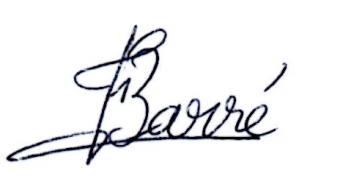 